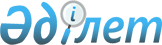 2024-2026 жылдарға арналған Ұзынкөл ауылдық округінің бюджеті туралыАқмола облысы Астрахан аудандық мәслихатының 2023 жылғы 22 желтоқсандағы № 8С-15-13 шешімі.
      Қазақстан Республикасының Бюджет кодексінің 9-1 бабының 2 тармағына, "Қазақстан Республикасындағы жергілікті мемлекеттік басқару және өзін-өзі басқару туралы" Қазақстан Республикасының Заңының 6 бабының 1 тармағының 1) тармақшасына сәйкес, Астрахан аудандық мәслихаты ШЕШІМ ҚАБЫЛДАДЫ:
      1. Ұзынкөл ауылдық округінің 2024-2026 жылдарға арналған бюджеті, тиісінше 1, 2 және 3 қосымшаларға сәйкес, соның ішінде 2024 жылға келесі көлемдерде бекітілсін:
      1) кірістер – 19937,0 мың теңге, оның ішінде:
      салықтық түсімдер – 5994,0 мың теңге;
      салықтық емес түсімдер – 0,0 мың теңге;
      трансферттердің түсімдері – 13943,0 мың теңге;
      2) шығындар – 21296,7 мың теңге;
      3) таза бюджеттік кредиттеу – 0,0 мың теңге:
      бюджеттік кредиттер – 0,0 мың теңге;
      бюджеттік кредиттерді өтеу – 0,0 мың теңге;
      4) қаржы активтерімен операциялар бойынша сальдо – 0,0 мың теңге;
      қаржы активтерін сатып алу – 0,0 мың теңге;
      мемлекеттің қаржы активтерін сатудан түсетін түсімдер – 0,0 мың теңге;
      5) бюджет тапшылығы (профициті) – -1359,7 мың теңге;
      6) бюджет тапшылығын қаржыландыру (профицитін пайдалану) – 1359,7 мың теңге.
      Ескерту. 1-тармақ жаңа редакцияда - Ақмола облысы Астрахан аудандық мәслихатының 27.03.2024 № 8С-19-18 (01.01.2024 бастап қолданысқа енгізіледі) шешімімен.


      2. 2024 жылға арналған Ұзынкөл ауылдық округінің бюджеті көлемінде аудандық бюджеттен ауылдық округтің бюджетіне берілетін бюджеттік субвенциялар 13932 мың теңге сомасында қарастырылғаны ескерілсін.
      3. 2024 жылға арналған Ұзынкөл ауылдық округінің бюджетінде азаматтық қызметшілердің жекелеген санаттарының, мемлекеттік бюджет қаражаты есебінен ұсталатын ұйымдар қызметкерлерінің, қазыналық кәсіпорындар қызметкерлерінің жалақысын көтеруге республикалық бюджеттен берілетін ағымдағы нысаналы трансферттер 11 мың теңге жалпы сомасында қарастырылғаны ескерілсін.
      4. 2024 жылға арналған Ұзынкөл ауылдық округінің бюджетің атқару процесінде секвестре жатпайтын бюджеттік бағдарламалардың тізбесі, 4 қосымшаға сәйкес бекітілсін.
      5. Осы шешім 2024 жылдың 1 қаңтарынан бастап қолданысқа енгізіледі. 2024 жылға арналған Ұзынкөл ауылдық округінің бюджеті
      Ескерту. 1-қосымша жаңа редакцияда - Ақмола облысы Астрахан аудандық мәслихатының 27.03.2024 № 8С-19-18 (01.01.2024 бастап қолданысқа енгізіледі) шешімімен. 2025 жылға арналған Ұзынкөл ауылдық округінің бюджеті 2026 жылға арналған Ұзынкөл ауылдық округінің бюджеті 2024 жылға арналған Ұзынкөл ауылдық округінің бюджетің атқару процесінде секвестрге жатпайтын аудандық бюджеттік бағдарламалардың тізбесі
					© 2012. Қазақстан Республикасы Әділет министрлігінің «Қазақстан Республикасының Заңнама және құқықтық ақпарат институты» ШЖҚ РМК
				
      Астрахан аудандық мәслихатының төрағасы

М.Қожахмет
Астрахан аудандық
мәслихатының
2023 жылғы 22 желтоқсандағы
№ 8С-15-13 шешіміне
1 қосымша
Санаты
Санаты
Санаты
Санаты
Сома,
мың теңге
Сыныбы
Сыныбы
Сыныбы
Сома,
мың теңге
Ішкі сыныбы
Ішкі сыныбы
Сома,
мың теңге
Атауы
Сома,
мың теңге
I. КІРІСТЕР
19937,0
1
Салықтық түсімдер
5 994,0
01
Табыс салығы
861,0
2
Жеке табыс салығы
861,0
04
Меншікке салынатын салықтар
4888,0
1
Мүлікке салынатын салықтар
22,0
3
Жер салығы
61,0
4
Көлік құралдарына салынатын салық
1645,0
5
Бірыңғай жер салығы 
3160,0
05
Тауарларға, жұмыстарға және қызметтерге салынатын iшкi салықтар 
245,0
3
Табиғи және басқа да ресурстарды пайдаланғаны үшiн түсетiн түсiмдер
245,0
4
Трансферттердің түсімдері
13943,0
02
Мемлекеттiк басқарудың жоғары тұрған органдарынан түсетiн трансферттер
13943,0
3
Аудандардың (облыстық маңызы бар қаланың) бюджетінен трансферттер
13943,0
Функционалдық топ 
Функционалдық топ 
Функционалдық топ 
Функционалдық топ 
Сома,
мың теңге
Бюджеттік бағдарламалардың әкімшісі
Бюджеттік бағдарламалардың әкімшісі
Бюджеттік бағдарламалардың әкімшісі
Сома,
мың теңге
Бағдарлама 
Бағдарлама 
Сома,
мың теңге
Атауы
Сома,
мың теңге
II. ШЫҒЫНДАР
21296,7
01
Жалпы сипаттағы мемлекеттiк қызметтер 
17329,0
124
Аудандық маңызы бар қала, ауыл, кент, ауылдық округ әкімінің аппараты
17329,0
001
Аудандық маңызы бар қала, ауыл, кент, ауылдық округ әкімінің қызметін қамтамасыз ету жөніндегі қызметтер
17329,0
06
Әлеуметтiк көмек және әлеуметтiк қамсыздандыру
1071,0
124
Аудандық маңызы бар қала, ауыл, кент, ауылдық округ әкімінің аппараты
1071,0
003
Мұқтаж азаматтарға үйде әлеуметтік көмек көрсету
1071,0
07
Тұрғын үй-коммуналдық шаруашылық
1896,7
124
Аудандық маңызы бар қала, ауыл, кент, ауылдық округ әкімінің аппараты
1896,7
008
Елді мекендердегі көшелерді жарықтандыру
601,0
011
Елді мекендерді абаттандыру мен көгалдандыру
1295,7
12
Көлiк және коммуникация 
1000,0
124
Аудандық маңызы бар қала, ауыл, кент, ауылдық округ әкімінің аппараты
1000,0
013
Аудандық маңызы бар қалаларда, ауылдарда, кенттерде, ауылдық округтерде автомобиль жолдарының жұмыс істеуін қамтамасыз ету
1000,0
III. Таза бюджеттік кредиттеу
0,0
Бюджеттік кредиттер
0,0
Бюджеттік кредиттерді өтеу
0,0
IV. Қаржы активтерімен операциялар бойынша сальдо
0,0
Қаржы активтерін сатып алу
0,0
Мемлекеттің қаржы активтерін сатудан түсетін түсімдер
0,0
V. Бюджет тапшылығы (профицит)
-1359,7
VI. Бюджет тапшылығын қаржыландыру (профицитті пайдалану)
1359,7Астрахан аудандық
мәслихатының
2023 жылғы 22 желтоқсандағы
№ 8С-15-13 шешіміне
2 қосымша
Санаты
Санаты
Санаты
Санаты
Сома,
мың теңге
Сыныбы
Сыныбы
Сыныбы
Сома,
мың теңге
Ішкі сыныбы
Ішкі сыныбы
Сома,
мың теңге
Атауы
Сома,
мың теңге
I. КІРІСТЕР
20231
1
Салықтық түсімдер
6197
01
Табыс салығы
890
2
Жеке табыс салығы
890
04
Меншікке салынатын салықтар
5054
1
Мүлікке салынатын салықтар
23
3
Жер салығы
63
4
Көлік құралдарына салынатын салық
1701
5
Бірыңғай жер салығы
3267
05
Тауарларға, жұмыстарға және қызметтерге салынатын iшкi салықтар 
253
3
Табиғи және басқа да ресурстарды пайдаланғаны үшiн түсетiн түсiмдер
253
4
Трансферттердің түсімдері
14034
02
Мемлекеттiк басқарудың жоғары тұрған органдарынан түсетiн трансферттер
14034
3
Аудандардың (облыстық маңызы бар қаланың) бюджетінен трансферттер
14034
Функционалдық топ 
Функционалдық топ 
Функционалдық топ 
Функционалдық топ 
Сома,
мың теңге
Бюджеттік бағдарламалардың әкімшісі 
Бюджеттік бағдарламалардың әкімшісі 
Бюджеттік бағдарламалардың әкімшісі 
Сома,
мың теңге
Бағдарлама 
Бағдарлама 
Сома,
мың теңге
Атауы
Сома,
мың теңге
II. ШЫҒЫНДАР
20231
01
Жалпы сипаттағы мемлекеттiк қызметтер 
17515
124
Аудандық маңызы бар қала, ауыл, кент, ауылдық округ әкімінің аппараты
17515
001
Аудандық маңызы бар қала, ауыл, кент, ауылдық округ әкімінің қызметін қамтамасыз ету жөніндегі қызметтер
17515
06
Әлеуметтiк көмек және әлеуметтiк қамсыздандыру
1071
124
Аудандық маңызы бар қала, ауыл, кент, ауылдық округ әкімінің аппараты
1071
003
Мұқтаж азаматтарға үйде әлеуметтік көмек көрсету
1071
07
Тұрғын үй-коммуналдық шаруашылық
575
124
Аудандық маңызы бар қала, ауыл, кент, ауылдық округ әкімінің аппараты
575
008
Елді мекендердегі көшелерді жарықтандыру
575
12
Көлiк және коммуникация 
1070
124
Аудандық маңызы бар қала, ауыл, кент, ауылдық округ әкімінің аппараты
1070
013
Аудандық маңызы бар қалаларда, ауылдарда, кенттерде, ауылдық округтерде автомобиль жолдарының жұмыс істеуін қамтамасыз ету
1070
III. Таза бюджеттік кредиттеу
0
Бюджеттік кредиттер
0
Бюджеттік кредиттерді өтеу
0
IV. Қаржы активтерімен операциялар бойынша сальдо
0
Қаржы активтерін сатып алу
0
Мемлекеттің қаржы активтерін сатудан түсетін түсімдер
0
V. Бюджет тапшылығы (профицит)
0
VI. Бюджет тапшылығын қаржыландыру (профицитті пайдалану)
0Астрахан аудандық
мәслихатының
2023 жылғы 22 желтоқсандағы
№ 8С-15-13 шешіміне
3 қосымша
Санаты
Санаты
Санаты
Санаты
Сома,
мың теңге
Сыныбы
Сыныбы
Сыныбы
Сома,
мың теңге
Ішкі сыныбы
Ішкі сыныбы
Сома,
мың теңге
Атауы
Сома,
мың теңге
I. КІРІСТЕР
20557
1
Салықтық түсімдер
6675
01
Табыс салығы
959
2
Жеке табыс салығы
959
04
Меншікке салынатын салықтар
5444
1
Мүлікке салынатын салықтар
25
3
Жер салығы
68
4
Көлік құралдарына салынатын салық
1832
5
Бірыңғай жер салығы
3519
05
Тауарларға, жұмыстарға және қызметтерге салынатын iшкi салықтар 
272
3
Табиғи және басқа да ресурстарды пайдаланғаны үшiн түсетiн түсiмдер
272
4
Трансферттердің түсімдері
13882
02
Мемлекеттiк басқарудың жоғары тұрған органдарынан түсетiн трансферттер
13882
3
Аудандардың (облыстық маңызы бар қаланың) бюджетінен трансферттер
13882
Функционалдық топ
Функционалдық топ
Функционалдық топ
Функционалдық топ
Сома,
мың теңге
Бюджеттік бағдарламалардың әкімшісі
Бюджеттік бағдарламалардың әкімшісі
Бюджеттік бағдарламалардың әкімшісі
Сома,
мың теңге
Бағдарлама 
Бағдарлама 
Сома,
мың теңге
Атауы
Сома,
мың теңге
II. ШЫҒЫНДАР
20557
01
Жалпы сипаттағы мемлекеттiк қызметтер 
17726
124
Аудандық маңызы бар қала, ауыл, кент, ауылдық округ әкімінің аппараты
17726
001
Аудандық маңызы бар қала, ауыл, кент, ауылдық округ әкімінің қызметін қамтамасыз ету жөніндегі қызметтер
17726
06
Әлеуметтiк көмек және әлеуметтiк қамсыздандыру
1071
124
Аудандық маңызы бар қала, ауыл, кент, ауылдық округ әкімінің аппараты
1071
003
Мұқтаж азаматтарға үйде әлеуметтік көмек көрсету
1071
07
Тұрғын үй-коммуналдық шаруашылық
615
124
Аудандық маңызы бар қала, ауыл, кент, ауылдық округ әкімінің аппараты
615
008
Елді мекендердегі көшелерді жарықтандыру
615
12
Көлiк және коммуникация 
1145
124
Аудандық маңызы бар қала, ауыл, кент, ауылдық округ әкімінің аппараты
1145
013
Аудандық маңызы бар қалаларда, ауылдарда, кенттерде, ауылдық округтерде автомобиль жолдарының жұмыс істеуін қамтамасыз ету
1145
III. Таза бюджеттік кредиттеу
0
Бюджеттік кредиттер
0
Бюджеттік кредиттерді өтеу
0
IV. Қаржы активтерімен операциялар бойынша сальдо
0
Қаржы активтерін сатып алу
0
Мемлекеттің қаржы активтерін сатудан түсетін түсімдер
0
V. Бюджет тапшылығы (профицит)
0
VI. Бюджет тапшылығын қаржыландыру (профицитті пайдалану)
0Астрахан аудандық
мәслихатының
2023 жылғы 22 желтоқсандағы
№ 8С-15-13 шешіміне
4 қосымша
Атауы
Денсаулық сақтау
Ерекше жағдайларда сырқаты ауыр адамдарды дәрігерлік көмек көрсеттін ең жақын денсаулық сақтау ұйымына жеткізуді ұйымдастыру